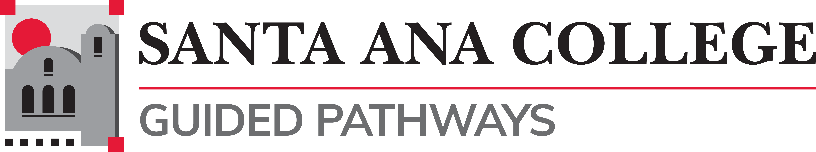 Core Team MeetingAgenda
March 16, 20221:00 – 3:00pmZoom: https://cccconfer.zoom.us/j/98487379885 “Santa Ana College inspires, transforms, and empowers a diverse community of learners”Welcome and Introductions:Updates, Debriefs, and Next Steps:Pathways to Equity Presentation OverviewIEPI Grant Overview Student Success Conference - call for volunteersBrief SEPI update  Follow-Up Items:Learning and Engagement – Maria ABSuccess Teams – Dr. Maria DC Noncredit Update – Merari WeberOther roles, as neededEntry - Dr. Armando SotoTechnology– John SteffensNext meeting date: April 20, 2022 via Zoom- Third Wednesday of the month from 1:00-3:00pm. Any date-time/location changes will be notified in advance.Adjournment:_____________________________________________________________________________ April 20, 2022, May 18, 2022